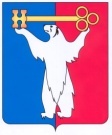 АДМИНИСТРАЦИЯ ГОРОДА НОРИЛЬСКАКРАСНОЯРСКОГО КРАЯРАСПОРЯЖЕНИЕ06.03.2020	г.Норильск	№ 1008О предоставлении разрешения на условно разрешенный вид использования земельного участка и объекта капитального строительстваРассмотрев заявление Керимова Расима Зияддина оглы о предоставлении разрешения на условно разрешенный вид использования земельного участка и объекта капитального строительства «общественное питание», в соответствии с требованиями п. 6 ст. 37, ст. 39 Градостроительного кодекса Российской Федерации, Положением об организации и проведении публичных слушаний по вопросам градостроительной деятельности в муниципальном образовании город Норильск, утвержденным решением Норильского городского Совета депутатов от 13.05.2008 № 11-239, на основании п. 3 ст. 209 Гражданского кодекса Российской Федерации, ст. 3.3 Федерального закона от 25.10.2001 № 137-ФЗ «О введении в действие Земельного кодекса Российской Федерации», учитывая, что испрашиваемый земельный участок является свободным от прав третьих лиц, параметры земельного участка позволяют возведение на нем объекта капитального строительства «общественное питание», при этом не нарушаются права и законные интересы третьих лиц и не наносится ущерб окружающей среде,1.	Испрашиваемый вид разрешенного использования земельного участка «общественное питание» соответствует виду разрешенного использования земельного участка «общественное питание», установленному Правилами землепользования и застройки муниципального образования город Норильск, утвержденными решением Норильского городского Совета депутатов от 10.11.2009 № 22-533.2.	Предоставить разрешение на условно разрешенный вид использования земельного участка и объекта капитального строительства «общественное питание», расположенного в территориальной зоне застройки многоэтажными жилыми домами 9 этажей и выше - Ж-2 по адресу: Российская Федерация, Красноярский край, город Норильск, район улицы Талнахская, 6, для размещения объекта капитального строительства «общественное питание».3.	Опубликовать настоящее распоряжение в газете «Заполярная правда» и разместить его на официальном сайте муниципального образования город Норильск.4.	Настоящее распоряжение вступает в силу с момента издания и действует в течение одного года.Глава города Норильска	                                                                              Р.В. Ахметчин